Ash Cartwright and Kelsey CEP SchoolThrough God’s love and strength all flourish * Achieve * Create * Know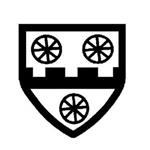 Friday 12th July 2019	     Newsletter No: 37Dear Parents/CarersAs usual it has been a very busy week in our school. EYFS have produced some fantastic writing about Jack and the Beanstalk and Year 1 have been busy learning about time, Aliona said ‘when both of the arrows are pointing to the 12 it is 12 o’clock’. Year 2 have also enjoyed their maths lessons, Leah said ‘we have been learning about block charts, block grams and pictograms and doing some problem solving and reasoning about it’. Year 3 have had some very exciting science lessons and have made some great skeletons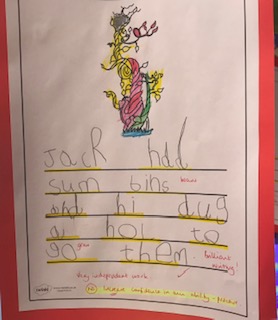 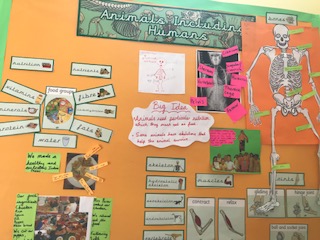 Year 4 were very excited today as they went to London to visit the Sea Life Centre – I waved off a coach of very happy children (and adults!) Year 5 visited the Heritage Centre as part of their Victorian topic – they looked very authentic in their Victorian costumes and had their nails inspected as they entered the school. Year 6 have been very busy rehearsing their play – I have enjoyed listening to the singing drifting along the corridor!Thank you for your continued support – have a lovely weekendFiona CrascallHeadteacherSign of the week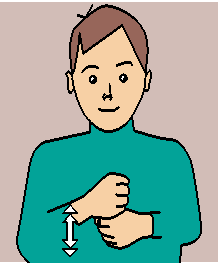 ChurchAttendancePlease make sure that you either fill the child collection book in during the morning or ring the school before 12 if somebody else is collecting your child – it interrupts learning in the afternoon if we have to ring down to classes.  Thank you for your support.Dates for your diaryPTFA UpdateDon't forget Frozen Friday today! The Summer Disco is on Thursday 18th July after school! Please refer to letters sent home last week for full information. If your child is in KS1 please return the form and payment by this Monday. KS2 children can pay on the night. Children can bring spending money if they would like to buy any novelties (glow sticks etc). Prices start from 20p..Class%Robins – year 197.73Magpies – year 298.21Owls – year 393.89Hawks – year 497.50Eagles – year 594.81Falcons  year 6100Terms 4 and 5Monday 15th JulyInternet Legends e-safety assemblyTuesday 16th JulyYear 6 production dress rehearsal to schoolWednesday 17th JulyYear 6 production to parents at 1.45pm in the school hallThursday 18th JulyPTFA Summer DiscoFriday 19th JulyYear 6 production to parents at 5.30pm in the school hallMonday 22nd JulyEnd of term 6 – Leavers Service at 1.45 – then back to school for the year 6 children to proceed out of the front entranceSeptember 20192nd & 3rd SeptemberStaff Development Days4th SeptemberChildren return to school.6th January 2020Staff Development Day1st April 2020Staff Development Day22nd July2020Last Staff Development Day